Vadovaudamasis Lietuvos Respublikos vietos savivaldos įstatymo 29 straipsnio 8 dalies 2 punktu, Lietuvos Respublikos valstybės ir savivaldybių turto valdymo, naudojimo ir disponavimo juo įstatymo 23 straipsnio 1 dalimi, Lietuvos Respublikos akcinių bendrovių įstatymo 20 straipsnio 1 dalies 12 punktu, Savivaldybių turtinių ir neturtinių teisių įgyvendinimo savivaldybių valdomose įmonėse tvarkos aprašo, patvirtinto Lietuvos Respublikos Vyriausybės 2007 m. birželio 6 d. nutarimu Nr. 567, 10.1 punktu,t v i r t i n u:1. 2021 m. pelno (nuostolių) paskirstymą:1.1. uždarosios akcinės bendrovės „Plungės autobusų parkas“ (1 priedas);1.2. uždarosios akcinės bendrovės „Plungės vandenys“ (2 priedas);1.3. uždarosios akcinės bendrovės „Plungės šilumos tinklai“ (3 priedas).2. 2021 metų finansinių ataskaitų rinkinius: 2.1. uždarosios akcinės bendrovės „Plungės autobusų parkas“ (4 priedas);2.2. uždarosios akcinės bendrovės „Plungės vandenys“ (5 priedas);2.3. uždarosios akcinės bendrovės „Plungės šilumos tinklai“ (6 priedas);Administracijos direktorius			                    Mindaugas Kaunas                                                                               Plungės rajono savivaldybės      administracijos direktoriaus      2022 m. balandžio     d. įsakymo Nr.      1 priedasUždarosios akcinės bendrovės „Plungės autobusų parkas“ 2021 metų pelno (nuostolių) paskirstymas1. Ankstesnių finansinių metų nepaskirstytas pelnas (nuostoliai)                               0,00 Eur                 2. Ataskaitinių 2021 m. grynasis pelnas (nuostoliai)                                       (75 913,00) Eur3. Paskirstytinasis pelnas (nuostoliai) iš viso                                                    (75 913,00) Eur4. Nepaskirstytasis pelnas (nuostoliai), perkeliamas į kitus finansinius metus (75 913,00)    Eur                                        _______________________________      Plungės rajono savivaldybės      administracijos direktoriaus      2022 m. balandžio   d. įsakymo Nr.      2 priedasUždarosios akcinės bendrovės „Plungės vandenys“ 2021 metų pelno (nuostolių) paskirstymas1. Ankstesnių finansinių metų nepaskirstytas pelnas (nuostoliai)                       36 091,00 Eur2. Ataskaitinių 2021 m. grynasis pelnas (nuostoliai)                                        (12 343,00) Eur3. Pelno (nuostolių) ataskaitoje nepripažintas ataskaitinių finansinių metų pelnas (nuostoliai) 					              (6,00) Eur4. Pervedimai iš rezervų			                        1 938 000,00 Eur5. Paskirstytinasis pelnas (nuostoliai) iš viso                                                 1 961 742,00 Eur6. Pelno dalis, paskirta į privalomąjį rezervą			        14 535,00 Eur7. Pelno dalis, paskirta į kitus rezervus (investiciniams projektams vykdyti) 	   1 800 000,00 Eur8. Pelno dalis, paskirta į kitus rezervus (abejotinų skolų rezervas)	        33 000,00 Eur9. Nepaskirstytasis pelnas (nuostoliai), perkeliamas į kitus finansinius metus            114 207,00 Eur 	                                    _____________________________     Plungės rajono savivaldybės      administracijos direktoriaus      2022 m. balandžio   d. įsakymo Nr.      3 priedasUždarosios akcinės bendrovės „Plungės šilumos tinklai“ 2021 metų pelno (nuostolių) paskirstymas1. Ankstesnių finansinių metų nepaskirstytas pelnas (nuostoliai)                     260 632,00 Eur2. Ataskaitinių 2021 m. grynasis pelnas (nuostoliai)                                      (753 480,00) Eur3. Pervedimai iš rezervų			                               3 600,00 Eur4. Paskirstytinasis pelnas (nuostoliai) iš viso                                                 (489 248,00) Eur5. Nepaskirstytasis pelnas (nuostoliai), perkeliamas į kitus finansinius metus                                                                                                               (489 248,00) Eur	                                    _____________________________PLUNGĖS RAJONO SAVIVALDYBĖS ADMINISTRACIJOS DIREKTORIUS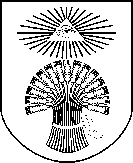 ĮSAKYMASDĖL UŽDARŲJŲ AKCINIŲ BENDROVIŲ 2021 METŲ PELNO (NUOSTOLIŲ) PASKIRSTYMO IR FINANSINIŲ ATASKAITŲ PATVIRTINIMO2022 m. balandžio      d. Nr. Plungė